УТВЕРЖДЕНА
постановлением администрации МО Аннинское городское поселение от 20.01.2023 № 57 (приложение)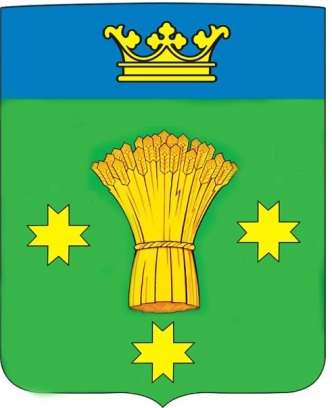 Муниципальная программа 
«Создание условий для развития средств массовой информации и формирования положительного имиджа» муниципального образования Аннинское городское поселение Ломоносовского муниципального района Ленинградской области на 2023 год и плановый период 2024 и 2025 годовЛенинградская область2023Содержание программыПАСПОРТмуниципальной программы «Создание условий для развития средств массовой информации и формирование положительного имиджа» муниципального образования Аннинское городское поселение Ломоносовского муниципального района Ленинградской области на 2023 год и плановый период 2024 и 2025 годовРаздел 1. Общая характеристика, основные проблемы и прогноз развития сферы реализации муниципальной программыНа сегодняшний день информационное поле Аннинского городского поселения представлено печатными средствами массовой информации: - районной газетой «Балтийский луч», - газетой «Аннинские ведомости» - официальным печатным органом администрации и совета депутатов МО Аннинское городское поселение, - Интернет-сайтом mo-annino.ru, страницами в соцсети «ВКонтакте»: - «Вести МО Аннинское городское поселение»; - «Администрация МО Аннинское городское поселение»;- МБУ «Молодежный культурно-досуговый комплекс МО Аннинское городское поселение»;- МБУ «Физкультурно-спортивный комплекс МО Аннинское городское поселение»;- МКУ «Центр реализации полномочий Аннинское городское поселение».Важным средством коммуникации с активом являются чаты в мессенджере WhatsApp:- с администраторами основных социальных групп, действующих на территории МО;- со старостами деревень;- с председателями садоводств;- с советом ветеранов.Перемещение в социальные сети позволяет оперативно получать актуальную информацию и получать обратную связь от участников чатов.В 2022 году завершены подготовительные мероприятия по переходу на новый дизайн сайта муниципального образования. Переход на новый интерфейс планируется в январе 2023 года. В связи с активным и востребованным перемещением информационного пространства в сеть Интернет, значительно снижено количество выпусков муниципальной газеты «Аннинские ведомости». Есть и другая, объективная причина – логистические проблемы типографии, связанные с санкциями против России. В настоящее время ситуация выравнивается. Планируется восстановление регулярных публикаций основного печатного СМИ МО Аннинское городское поселение – газеты «Аннинские ведомости». Планируется увеличение тиража до 8 тыс. экземпляров. Такая потребность обусловлена увеличением подтональных читателей газеты.По-прежнему актуальны альтернативные способы доставки газеты: размещение её в наиболее посещаемых местах (магазины, торговые центры, кафе и т.п.).Одна из актуальных задач, которую придется решать СМИ – это управление потоком информации, его содержанием, актуальностью и оперативностью.В настоящее время большинство информационных каналов работает самостоятельно, без учета общих задач деятельности органов местного самоуправления.Такой подход требует изменения сложившейся практики. Решение описанных проблем принципиально влияет на информирование о деятельности местного самоуправления, об экономической, деловой, культурной и социальной составляющих жизни Аннинского городского поселения.Имидж муниципального образования — это целенаправленно создаваемый образ, который направлен на производство благоприятного впечатления в различных сферах, при различных обстоятельствах. Формирование имиджа городского поселения основывается и на информации, распространенной о нем, полученной из разнообразных источников, и на популяризации достижений жителями Аннинского городского поселения высоких результатов в труде и участия в общественной жизни.В настоящее время в Российской Федерации установилась тенденция развития системы социальной поддержки населения, проявляющаяся в создании сбалансированности и совокупности социальных программ различных уровней (федерального, регионального, муниципального), направленных на смягчение социальной напряженности, решение наиболее острых проблем социально незащищенных категорий населения. Одной из стратегических целей остается усиление адресности социальной помощи, сосредоточение ресурсов на поддержку самых нуждающихся. Большая часть населения обращается за помощью в крайне трудной жизненной ситуации, возникшей вследствие инвалидности, внезапной или длительной болезни, преклонного возраста, сиротства, отсутствия постоянной работы, непредвиденных и иных обстоятельств. Многие пожилые люди в современных социально-экономических условиях чувствуют свою неприспособленность и социальную невостребованность. Ограничены их возможности для полноценного участия в общественной жизни. В данных условиях одним из важнейших направлений в работе администрации Аннинского городского поселения является поддержка наиболее незащищенных категорий граждан. Реализация мероприятий программы помогает наиболее нуждающимся гражданам в решении конкретных проблем с учетом специфики их положения, а также других обстоятельств в части дополнительных мер социальной поддержки и помощи для отдельных категорий граждан, вне зависимости от наличия в федеральных и региональных законах положений, устанавливающих указанное право. Мероприятия муниципальной подпрограммы являются дополнительными по отношению к действующим федеральным и региональным мерам социальной поддержки отдельных категорий граждан.Раздел 2. Основные цели и задачи муниципальной программы Цели: - своевременное, качественное и объективное информирование населения о деятельности органов местного самоуправления;- обеспечение конституционного права жителей Аннинского городского поселения на свободный доступ к информации о социально-экономической, общественно-политической, культурной и спортивной жизни муниципального образования;- материально-техническое обеспечение выпуска газетной продукции и размещения информации на сайте в сети Интернет; - формирование благоприятного имиджа муниципального образования;- создание условий для комплексного решения проблем, связанных со снижением доходов отдельных категорий граждан, с повышением уровня их жизни, обеспечением определенной материальной поддержки социально незащищенных слоев населения;- создание условий для усиления чувства сопричастности к общественной жизни Аннинского городского поселения всех категорий населения;- создание благоприятной эмоциональной атмосферы на территории Аннинского городского поселения.Задачи: - организация системного информирования населения Аннинского городского поселения о деятельности органов местного самоуправления об экономической, деловой, культурной и социальной составляющих жизни Аннинского городского поселения;- управление потоком информации, его содержанием, актуальностью, оперативностью;- формирование эффективного механизма взаимодействия власти и общества через формирование положительного имиджа муниципального образования;- повышение эффективности работы по предоставлению адресной социальной поддержки граждан, имеющих ограниченные возможности для обеспечения своей жизнедеятельности, а также нуждающихся в социальной помощи;- оказание социальной поддержки малообеспеченных и социально уязвимых групп населения в дополнение к мерам, обеспеченных действующим федеральным и областным законодательством;- социальная поддержка семей, людей старшего поколения, находящихся в трудной жизненной ситуации;- оказание адресной социальной помощи гражданам, имеющим ограниченные возможности для обеспечения своей жизнедеятельности и нуждающимся в социальной поддержке;- привлечение внимания к проблемам малообеспеченных и социально уязвимых слоев населения, путем проведения социально значимых мероприятий;- поддержка участников и инвалидов Великой Отечественной войны; лиц, проработавшим в тылу в период с 22 июня 1941 года по 9 мая 1945 года, жителей блокадного Ленинграда, бывших несовершеннолетних узников концлагерей, вдов (вдовцам) участников Великой Отечественной войны;- оказание помощи детям-инвалидам, постоянно зарегистрированным на территории Аннинского городского поселения;- оказание помощи семьям, имеющих на иждивении несовершеннолетних детей: детей-сирот, приемных детей, детей-инвалидов, многодетным и неполным семьям, зарегистрированным на территории Аннинского городского поселения.Раздел 3. Сроки реализации муниципальной программы Период реализации основных мероприятий муниципальной программы: 2023 год и плановый период 2024 и 2025 годов.Раздел 4. Характеристика основных мероприятий муниципальной программы Муниципальная программа состоит из Подпрограмм:1. Подпрограмма «Развитие средств массовой информации»;2. Подпрограмма «Создание условий для формирования положительного имиджа» Раздел 5. Финансовое обеспечение муниципальной программы Финансирование осуществляется за счет средств муниципального образования Аннинское городское поселение Ломоносовского муниципального района Ленинградской области. 1. Объем финансирования по муниципальной программе уточняется ежегодно.2. Для реализации Программы могут быть привлечены целевые средства бюджетов других уровней.3. Для реализации Программы могут привлекаться внебюджетные средства.Конкретные объёмы финансирования уточняются ежегодно с учетом фактического выделения средств из бюджетов разных уровней на соответствующий год.Раздел 6. Ожидаемые результаты реализации муниципальной программы В результате реализации муниципальной программы ожидается:- дальнейшее совершенствование работы СМИ; - обеспечение объективной информации о деятельности МСУ;- реализации права граждан на получение полной и объективной информации с учетом запросов гражданского общества;- повышение уровня информированности населения городского поселения по всем аспектам жизнедеятельности муниципального образования;- повышение социальной стабильности общества и информационной безопасности в Аннинском городском поселении;- создание условий для комплексного решения проблем, связанных со снижением доходов отдельных категорий граждан, с повышением уровня их жизни, обеспечением определенной поддержки социально незащищенных слоев населения; - создание условий для усиления чувства сопричастности к общественной жизни Аннинского городского поселения всех категорий населения;- создание благоприятной эмоциональной атмосферы на территории Аннинского городского поселения.Общая оценка эффективности реализации мероприятий муниципальной программы определяется достижением запланированных целевых показателей выполнения муниципальной программы в соответствии с приложением 2.ПАСПОРТподпрограммы «Развитие средств массовой информации»Раздел 1. Общая характеристика, основные проблемы и прогноз развития сферы реализации подпрограммыОбщая характеристикаНа сегодняшний день информационное поле Аннинского городского поселения представлено печатными средствами массовой информации: - районной газетой «Балтийский луч», - газетой «Аннинские ведомости» - официальным печатным органом администрации и совета депутатов МО Аннинское городское поселение, - Интернет-сайтом mo-annino.ru, страницами в соцсети «ВКонтакте»: - «Вести МО Аннинское городское поселение»; - «Администрация МО Аннинское городское поселение»;- МБУ «Молодежный культурно-досуговый комплекс МО Аннинское городское поселение»;- МБУ «Физкультурно-спортивный комплекс МО Аннинское городское поселение»;- МКУ «Центр реализации полномочий Аннинское городское поселение».Важным средством коммуникации с активом являются чаты в мессенджере WhatsApp:- с администраторами основных социальных групп, действующих на территории МО;- со старостами деревень;- с председателями садоводств;- с советом ветеранов.Перемещение в социальные сети позволяет оперативно получать актуальную информацию и получать обратную связь от участников чатов.В 2022 году завершены подготовительные мероприятия по переходу на новый дизайн сайта муниципального образования. Переход на новый интерфейс планируется в январе 2023 года. Основные проблемыВ связи с активным и востребованным перемещением информационного пространства в сеть Интернет, значительно снижено количество выпусков муниципальной газеты «Аннинские ведомости». Есть и другая, объективная причина – логистические проблемы типографии, связанные с санкциями против России. В настоящее время ситуация выравнивается. Планируется восстановление регулярных публикаций основного печатного СМИ МО Аннинское городское поселение – газеты «Аннинские ведомости». Планируется увеличение тиража до 8 тыс. экземпляров. Такая потребность обусловлена увеличением подтональных читателей газеты.По-прежнему актуальны альтернативные способы доставки газеты: размещение её в наиболее посещаемых местах (магазины, торговые центры, кафе и т.п.).В настоящее время большинство информационных каналов работает самостоятельно, без учета общих задач деятельности органов местного самоуправления. Такой подход требует изменения сложившейся практики.Решение описанных проблем принципиально влияет на информирование о деятельности местного самоуправления, об экономической, деловой, культурной и социальной составляющих жизни Аннинского городского поселения.Раздел 2. Основные цели и задачи муниципальной подпрограммы Цели: - своевременное, качественное и объективное информирование населения о деятельности органов местного самоуправления;- обеспечение конституционного права жителей Аннинского городского поселения на свободный доступ к информации о социально-экономической, общественно-политической, культурной и спортивной жизни муниципального образования;- материально-техническое обеспечение выпуска газетной продукции и размещения информации на сайте в сети Интернет.Задачи: - организация системного информирования населения Аннинского городского поселения о деятельности органов местного самоуправления об экономической, деловой, культурной и социальной составляющих жизни Аннинского городского поселения- управление потоком информации, его содержанием, актуальностью, оперативностью.Раздел 3. Сроки реализации подпрограммы Период реализации основных мероприятий подпрограммы: в течение 2023 года и планового периода 2024 и 2054 годов.Раздел 4. Характеристика основных мероприятий подпрограммыПодпрограмма состоит из следующих разделов:1. Осуществление издательской деятельности (газета «Аннинские ведомости»).2. Ведение информационных ресурсов и баз данных (интернет-сайт).3. Разноска газет.Полный перечень мероприятий по данной подпрограмме находится в приложении 1.Раздел 5. Финансовое обеспечение подпрограммы 1. Финансирование осуществляется за счет средств муниципального образования Аннинское городское поселение Ломоносовского муниципального района Ленинградской области. Объем финансирования – 2700000,0 рублей, в том числе:2023 год – 900000,00 рублей2024 год – 900000,00 рублей2025 год – 900000,00 рублей.2. Для реализации подпрограммы могут быть привлечены целевые средства бюджетов других уровней.3. Для реализации подпрограммы могут привлекаться внебюджетные средства.4. Конкретные объёмы финансирования уточняются ежегодно с учетом фактического выделения средств из бюджетов разных уровней на соответствующий год.Раздел 6. Ожидаемые результаты реализации подпрограммы В результате реализации муниципальной программы ожидается:- обеспечение устойчивого качественного развития муниципальной прессы; - обеспечение информационной открытости органов муниципальной власти и реализации права граждан на получение полной и объективной информации экономической и социальной тематики с учетом актуальных потребностей гражданского общества;- повышение уровня информированности населения городского поселения о деятельности органов местного самоуправления, а также обеспечение информационно-культурного обмена между жителями городского поселения, района и области;- повышение социальной стабильности общества, информационной безопасности, экономической активности и духовного развития населения Аннинского городского поселения;- организация системного информирования населения Аннинского городского поселения о деятельности органов местного самоуправления посредством производства и выпуска средств массовой информации, размещения информации в сети Интернет.Общая оценка эффективности реализации мероприятий подпрограммы определяется достижением запланированных целевых показателей выполнения муниципальной программы в соответствии с приложением 2.ПАСПОРТподпрограммы «Создание условий для формирования положительного имиджа» Раздел 1. Общая характеристика, основные проблемы и прогноз развития сферы реализации подпрограммыИмидж муниципального образования — это целенаправленно создаваемый образ, который направлен на производство благоприятного впечатления в различных сферах, при различных обстоятельствах. Формирование имиджа городского поселения основывается и на информации, распространенной о нем, полученной из разнообразных источников, и на популяризации достижений жителями Аннинского городского поселения высоких результатов в труде и участия в общественной жизни. В настоящее время в Российской Федерации установилась тенденция развития системы социальной поддержки населения, проявляющаяся в создании сбалансированности и совокупности социальных программ различных уровней (федерального, регионального, муниципального), направленных на смягчение социальной напряженности, решение наиболее острых проблем социально незащищенных категорий населения. Одной из стратегических целей остается усиление адресности социальной помощи, сосредоточение ресурсов на поддержку самых нуждающихся. Большая часть населения обращается за помощью в крайне трудной жизненной ситуации, возникшей вследствие инвалидности, внезапной или длительной болезни, преклонного возраста, сиротства, отсутствия постоянной работы, непредвиденных и иных обстоятельств. Многие пожилые люди в современных социально-экономических условиях чувствуют свою неприспособленность и социальную невостребованность. Ограничены их возможности для полноценного участия в общественной жизни. В данных условиях, одним из важнейших направлений в работе администрации Аннинского городского поселения является поддержка наиболее незащищенных категорий граждан. Реализация мероприятий программы помогает наиболее нуждающимся гражданам в решении конкретных проблем, с учетом специфики их положения, а также других обстоятельств в части дополнительных мер социальной поддержки и помощи для отдельных категорий граждан, вне зависимости от наличия в федеральных и региональных законах положений, устанавливающих указанное право. Мероприятия муниципальной подпрограммы являются дополнительными по отношению к действующим федеральным и региональным мерам социальной поддержки отдельных категорий граждан.Раздел 2. Основные цели и задачи подпрограммы Цели: - формирование благоприятного имиджа муниципального образования;- создание условий для комплексного решения проблем, связанных со снижением доходов отдельных категорий граждан, с повышением уровня их жизни, обеспечением определенной материальной поддержки социально незащищенных слоев населения;- создание условий для усиления чувства сопричастности к общественной жизни Аннинского городского поселения всех категорий населения;- создание благоприятной эмоциональной атмосферы на территории Аннинского городского поселения.Задачи: - формирование эффективного механизма взаимодействия власти и общества через формирование положительного имиджа муниципального образования;- повышение эффективности работы по предоставлению адресной социальной поддержки граждан, имеющих ограниченные возможности для обеспечения своей жизнедеятельности, а также нуждающихся в социальной помощи;- оказание социальной поддержки малообеспеченных и социально уязвимых групп населения в дополнение к мерам, обеспеченных действующим федеральным и областным законодательством;- социальная поддержка семей, людей старшего поколения, находящихся в трудной жизненной ситуации;- оказание адресной социальной помощи гражданам, имеющим ограниченные возможности для обеспечения своей жизнедеятельности и нуждающимся в социальной поддержке;- привлечение внимания к проблемам малообеспеченных и социально уязвимых слоев населения, путем проведения социально значимых мероприятий;- поддержка участников и инвалидов Великой Отечественной войны; лиц, проработавшим в тылу в период с 22 июня 1941 года по 9 мая 1945 года, жителей блокадного Ленинграда, бывших несовершеннолетних узников концлагерей, вдов (вдовцам) участников Великой Отечественной войны;- оказание помощи детям-инвалидам, постоянно зарегистрированным на территории Аннинского городского поселения;- оказание помощи семьям, имеющих на иждивении несовершеннолетних детей: детей-сирот, приемных детей, детей-инвалидов, многодетным и неполным семьям, зарегистрированным на территории Аннинского городского поселения.Раздел 3. Сроки реализации подпрограммы Период реализации основных мероприятий подпрограммы: 2023 год и плановый период 2024 и 2025 годов.Раздел 4. Характеристика основных мероприятий подпрограммы Подпрограмма состоит из следующих разделов:1. Изготовление промопродукции;2. Приобретение подарочной и сувенирной продукции для проведения мероприятий согласно ежегодному календарному плану3. Разработка и изготовление Почетных знаков и значков.Полный перечень мероприятий по данной подпрограмме находится в приложении 1 к муниципальной программе.Раздел 5. Финансовое обеспечение подпрограммы 1. Финансирование осуществляется за счет средств муниципального образования Аннинское городское поселение Ломоносовского муниципального района Ленинградской области. Объем финансирования 4555000,00 рублей, в том числе:2023 год – 1005000,00 рублей;2024 год – 1775000,0 рублей;2025 год – 1775000,0 рублей.2. Для реализации Программы могут быть привлечены целевые средства бюджетов других уровней и внебюджетные средства.3. Конкретные объёмы финансирования уточняются ежегодно с учетом фактического выделения средств из бюджетов разных уровней на соответствующий год.Раздел 6. Ожидаемые результаты реализации подпрограммы В результате реализации Подпрограммы ожидается:- формирование эффективного механизма взаимодействия власти и общества через формирование положительного имиджа муниципального образования;- создание условий для комплексного решения проблем, связанных со снижением доходов отдельных категорий граждан, с повышением уровня их жизни, обеспечением определенной поддержки социально незащищенных слоев населения;- создание условий для усиления чувства сопричастности к общественной жизни Аннинского городского поселения всех категорий населения;- создание благоприятной эмоциональной атмосферы на территории Аннинского городского поселения.Общая оценка эффективности реализации мероприятий подпрограммы определяется достижением запланированных целевых показателей выполнения муниципальной программы в соответствии с приложением 2.Приложение 1к муниципальной программе «Создание условий для развития средств массовой информации и формирования положительного имиджа МО АГП»План реализации муниципальной программы и лимиты финансированияПриложение 2 к муниципальной программе «Создание условий для развития средств массовой информации и формирования положительного имиджа»Отчет по показателям, характеризующим эффективность выполнения программыПаспорт программы  ………………………………………………………………………………...3Раздел 1. Общая характеристика, основные проблемы и прогноз развития сферы реализации Муниципальной программы  ……………………………………………………………………….6Раздел 2. Основные цели и задачи муниципальной программы  ………………………………...7Раздел 3. Сроки реализации муниципальной программы  ……………………………………….8Раздел 4. Характеристика основных мероприятий муниципальной программы  ………………8Раздел 5. Финансовое обеспечение муниципальной программы  ……………………………….8Раздел 6. Ожидаемые результаты от реализации программы  …………………………………...8Подпрограмма «Развитие средств массовой информации»  …………………………………….9Подпрограмма «Создание условий для формирования положительного имиджа»  …………..14Приложение 1. План реализации муниципальной программы и лимиты финансирования ….19Приложение 2. Отчет по показателям, характеризующим эффективность выполнения программы …………………………………………………………………………………………..22Полное наименованиеМуниципальная программа «Создание условий для развития средств массовой информации и формирование положительного имиджа» муниципального образования Аннинское городское поселение Ломоносовского муниципального района Ленинградской области на 2023 год и плановый период 2024 и 2025 годов (далее – муниципальная программа)Ответственный исполнитель муниципальной программыОтдел социальной политики и взаимодействия с НКО администрации муниципального образования Аннинское городское поселение Ломоносовского муниципального района Ленинградской областиУчастники муниципальной программыРедакционная группа (СМИ, интернет-сайт, муниципальное телевидение);МБУ «Молодежный культурно-досуговый комплекс МО Аннинское городское поселение»;МБУ «Физкультурно-спортивный комплекс МО Аннинское городское поселение»;Молодежный совет МО Аннинское городское поселение;Советы ветеранов;РОО «Общественная инициатива»;Другие общественные и подрядные организации.Подпрограммы муниципальной программыПодпрограмма «Развитие средств массовой информации»;Подпрограмма «Создание условий для формирования положительного имиджа»Цели муниципальной программы- своевременное, качественное и объективное информирование населения о деятельности органов местного самоуправления;- обеспечение конституционного права жителей Аннинского городского поселения на свободный доступ к информации о социально-экономической, общественно-политической, культурной и спортивной жизни муниципального образования;- материально-техническое обеспечение выпуска газетной продукции и размещения информации на сайте в сети Интернет; - формирование благоприятного имиджа муниципального образования;- создание условий для комплексного решения проблем, связанных со снижением доходов отдельных категорий граждан, с повышением уровня их жизни, обеспечением определенной материальной поддержки социально незащищенных слоев населения;- создание условий для усиления чувства сопричастности к общественной жизни Аннинского городского поселения всех категорий населения;- создание благоприятной эмоциональной атмосферы на территории Аннинского городского поселения.Задачи муниципальной программы- организация системного информирования населения Аннинского городского поселения о деятельности органов местного самоуправления посредством производства и выпуска средств массовой информации, размещения информации в сети Интернет;- формирование эффективного механизма взаимодействия власти и общества через формирование положительного имиджа муниципального образования;- повышение эффективности работы по предоставлению адресной социальной поддержки граждан, имеющих ограниченные возможности для обеспечения своей жизнедеятельности, а также нуждающихся в социальной помощи;- оказание социальной поддержки малообеспеченных и социально уязвимых групп населения в дополнение к мерам, обеспеченных действующим федеральным и областным законодательством;- социальная поддержка семей, людей старшего поколения, находящихся в трудной жизненной ситуации;- оказание адресной социальной помощи гражданам, имеющим ограниченные возможности для обеспечения своей жизнедеятельности и нуждающимся в социальной поддержке;- привлечение внимания к проблемам малообеспеченных и социально уязвимых слоев населения, путем проведения социально значимых мероприятий;- поддержка участников и инвалидов Великой Отечественной войны; лиц, проработавшим в тылу в период с 22 июня 1941 года по 9 мая 1945 года, жителей блокадного Ленинграда, бывших несовершеннолетних узников концлагерей, вдов (вдовцам) участников Великой Отечественной войны;- оказание помощи детям-инвалидам, постоянно зарегистрированным на территории Аннинского городского поселения;- оказание помощи семьям, имеющих на иждивении несовершеннолетних детей: детей-сирот, приемных детей, детей-инвалидов, многодетным и неполным семьям, зарегистрированным на территории Аннинского городского поселения.Этапы и сроки реализации муниципальной программыПрограмма реализуется в течение 2023 года и планового периода 2024 и 2025 годов.Финансовое обеспечение муниципальной программы - всего, в том числе по источникам финансированияВсего на реализацию муниципальной программы 7255000,00 руб., в том числе: 2023 год – 1905000,00 рублей;2024 год – 2675000,00 рублей;2025 год – 2675000,00 рублей.Подпрограмма «Развитие средств массовой информации» - Всего: 2700000,00 рублей, в том числе:2023 год – 900000,00 рублей2024 год – 900000,00 рублей2025 год – 900000,00 рублейПодпрограмма «Создание условий для формирования положительного имиджа» - 4555000,00 рублей, в том числе:2023 год – 1005000,00 рублей;2024 год – 1775000,0 рублей;2025 год – 1775000,0 рублей.Для реализации муниципальной  программы могут быть привлечены целевые средства бюджетов других уровней, внебюджетные средства.Ожидаемые результаты реализации муниципальной программы- обеспечение устойчивого качественного развития муниципальной прессы; - обеспечение информационной открытости органов муниципальной власти и реализации права граждан на получение полной и объективной информации экономической и социальной тематики с учетом актуальных потребностей гражданского общества;- повышение уровня информированности населения городского поселения о деятельности органов местного самоуправления, а также обеспечение информационно-культурного обмена между жителями городского поселения, района и области;- повышение социальной стабильности общества, информационной безопасности, экономической активности и духовного развития населения Аннинского городского поселения;- организация системного информирования населения Аннинского городского поселения о деятельности органов местного самоуправления посредством производства и выпуска средств массовой информации, размещения информации в сети Интернет;- формирование эффективного механизма взаимодействия власти и общества через формирование положительного имиджа муниципального образования;- усиление чувства сопричастности к общественной жизни Аннинского городского поселения всех категорий населения;- создание условий для комплексного решения проблем, связанных со снижением доходов отдельных категорий граждан, с повышением уровня их жизни, обеспечением определенной поддержки социально незащищенных слоев населения; - создание условий для усиления чувства сопричастности к общественной жизни Аннинского городского поселения всех категорий населения;- создание благоприятной эмоциональной атмосферы на территории Аннинского городского поселения.Наименование подпрограммыПодпрограмма «Развитие средств массовой информации» (далее – подпрограмма)Ответственный исполнитель подпрограммыОтдел социальной политики и взаимодействия с НКО администрации муниципального образования Аннинское городское поселение Ломоносовского муниципального района Ленинградской областиУчастники подпрограммыАдминистративная, творческая и техническая группа СМИ и привлекаемые подрядные организации.Цели подпрограммы- своевременное, качественное и объективное информирование населения о деятельности органов местного самоуправления;- обеспечение конституционного права жителей Аннинского городского поселения на свободный доступ к информации о социально-экономической, общественно-политической, культурной и спортивной жизни муниципального образования;- материально-техническое обеспечение выпуска газетной продукции и размещения информации на сайте в сети Интернет. Задачи подпрограммы- организация системного информирования населения Аннинского городского поселения о деятельности органов местного самоуправления об экономической, деловой, культурной и социальной составляющих жизни Аннинского городского поселения;- управление потоком информации, его содержанием, актуальностью, оперативностью.Этапы и сроки реализации подпрограммыПодпрограмма реализуется в течение 2023 года и планового периода 2024 и 2025 годов.Финансовое обеспечение подпрограммы - всего, в том числе по источникам финансированияВсего на реализацию подпрограммы «Развитие средств массовой информации» - 2700000,00 рублей, в том числе:2023 год – 900000,00 рублей2024 год – 900000,00 рублей2025 год – 900000,00 рублей.Для реализации подпрограммы могут быть привлечены целевые средства бюджетов других уровней, внебюджетные средства.Ожидаемые результаты реализации подпрограммы- обеспечение устойчивого качественного развития муниципальной прессы; - обеспечение информационной открытости органов муниципальной власти и реализации права граждан на получение полной и объективной информации экономической и социальной тематики с учетом актуальных потребностей гражданского общества;- повышение уровня информированности населения городского поселения о деятельности органов местного самоуправления, а также обеспечение информационно-культурного обмена между жителями городского поселения, района и области;- повышение социальной стабильности общества, информационной безопасности, экономической активности и духовного развития населения Аннинского городского поселения;- организация системного информирования населения Аннинского городского поселения о деятельности органов местного самоуправления посредством производства и выпуска средств массовой информации, размещения информации в сети Интернет.Наименование подпрограммы«Создание условий для формирования положительного имиджа» (далее - подпрограмма)Ответственный исполнитель подпрограммыОтдел социальной политики и взаимодействия с НКО администрации МО Аннинское городское поселение  Ломоносовского муниципального района Ленинградской областиУчастники подпрограммыМБУ «Молодежный культурно-досуговый комплекс МО Аннинское городское поселение»;МБУ «Физкультурно-спортивный комплекс МО Аннинское городское поселение»;Молодежный совет МО Аннинское городское поселение;Советы ветеранов;РОО «Общественная инициатива»;Административная, творческая и техническая группа СМИ и привлекаемые общественные и подрядные организации.Цели подпрограммы- формирование благоприятного имиджа муниципального образования; - создание условий для комплексного решения проблем, связанных со снижением доходов отдельных категорий граждан, с повышением уровня их жизни, обеспечением определенной поддержки социально незащищенных слоев населения;- создание условий для усиления чувства сопричастности к общественной жизни Аннинского городского поселения всех категорий населения;- создание благоприятной эмоциональной атмосферы на территории Аннинского городского поселенияЗадачи муниципальной программы- формирование эффективного механизма взаимодействия власти и общества через формирование положительного имиджа муниципального образования;- повышение эффективности работы по предоставлению адресной социальной поддержки граждан, имеющих ограниченные возможности для обеспечения своей жизнедеятельности, а также нуждающихся в социальной помощи;- оказание социальной поддержки малообеспеченных и социально уязвимых групп населения в дополнение к мерам, обеспеченных действующим федеральным и областным законодательством;- социальная поддержка семей, людей старшего поколения, находящихся в трудной жизненной ситуации;- оказание адресной социальной помощи гражданам, имеющим ограниченные возможности для обеспечения своей жизнедеятельности и нуждающимся в социальной поддержке;- привлечение внимания к проблемам малообеспеченных и социально уязвимых слоев населения, путем проведения социально значимых мероприятий;- поддержка участников и инвалидов Великой Отечественной войны; лиц, проработавшим в тылу в период с 22 июня 1941 года по 9 мая 1945 года, жителей блокадного Ленинграда, бывших несовершеннолетних узников концлагерей, вдов (вдовцам) участников Великой Отечественной войны;- оказание помощи детям-инвалидам, постоянно зарегистрированным на территории Аннинского городского поселения;- оказание помощи семьям, имеющих на иждивении несовершеннолетних детей: детей-сирот, приемных детей, детей-инвалидов, многодетным и неполным семьям, зарегистрированным на территории Аннинского городского поселенияЭтапы и сроки реализации муниципальной программыПрограмма реализуется в течение 2023 года и планового периода 2024 и 2025 годов.Финансовое обеспечение муниципальной программы - всего, в том числе по источникам финансированияВсего на реализацию подпрограммы 4555000,00 рублей, в том числе:2023 год – 1005000,00 рублей;2024 год – 1775000,0 рублей;2025 год – 1775000,0 рублей.Для реализации муниципальной программы могут быть привлечены целевые средства бюджетов других уровней, внебюджетные средства.Ожидаемые результаты реализации муниципальной программы- создание условий для комплексного решения проблем, связанных со снижением доходов отдельных категорий граждан, с повышением уровня их жизни, обеспечением определенной поддержки социально незащищенных слоев населения; - создание условий для усиления чувства сопричастности к общественной жизни Аннинского городского поселения всех категорий населения;- создание благоприятной эмоциональной атмосферы на территории Аннинского городского поселения.№ п/пНаименование подпрограммыМероприятияЭтапы реализации в 2023 (тыс. руб.)Этапы реализации в 2023 (тыс. руб.)Этапы реализации в 2023 (тыс. руб.)Этапы реализации в 2023 (тыс. руб.)Итого в2023 году20242025Всего, тыс. руб.№ п/пНаименование подпрограммыМероприятия1 кв.2 кв.3 кв.4 кв.Итого в2023 году20242025Всего, тыс. руб.1.Подпрограмма «Развитие средств массовой информации»1. Осуществление издательской деятельности (газета «Аннинские ведомости»)800000,00800000,00800000,002400000,001.Подпрограмма «Развитие средств массовой информации»2. Ведение информационных ресурсов и баз данных (интернет-сайт)1.Подпрограмма «Развитие средств массовой информации»3. Разноска газет100000,000100000,00100000,00300000,001.Подпрограмма «Развитие средств массовой информации»Итого по подпрограмме:900000,00900000,00900000,002700000,002.Подпрограмма «Создание условий для формирования положительного имиджа»1. Изготовление промопродукции575000,00575000,00575000,001725000,002.Подпрограмма «Создание условий для формирования положительного имиджа»1.1. Изготовление и поставка полиграфической продукции (календари, грамоты, промосувениры и пр.)250000,00250000,0250000,0750000,02.Подпрограмма «Создание условий для формирования положительного имиджа»1.2. Типографские работы и услуги по изданию книги, подписка на газету «Балтийский луч».75000,0075000,0075000,00225000,002.Подпрограмма «Создание условий для формирования положительного имиджа»1.3. Изготовление, приобретение информационных стендов, флагов с муниципальной символикой, справочников АГП250000,00250000,00250000,00750000,002.Подпрограмма «Создание условий для формирования положительного имиджа»2. Приобретение подарочной и сувенирной продукции для проведения мероприятий согласно ежегодному календарному плану430000,001200000,001200000,002830000,002.Подпрограмма «Создание условий для формирования положительного имиджа»2.1. Приобретение подарков гражданам в юбилейные даты (80, 85, 90 лет и старше), подарков золотым юбилярам (50, 60 лет и т.д.)2.Подпрограмма «Создание условий для формирования положительного имиджа»2.2. Приобретение цветочной продукции к памятным датам, торжественным мероприятиям (поздравление коллективов МО АГП), венки2.Подпрограмма «Создание условий для формирования положительного имиджа»2.3. Приобретение подарков участникам ВОВ, блокадникам, узникам, труженикам тыла2.Подпрограмма «Создание условий для формирования положительного имиджа»2.4. Приобретение наборов для тяжелобольных пожилых людей (к 01.10)2.Подпрограмма «Создание условий для формирования положительного имиджа»2.5. Приобретение подарков участникам смотр-конкурсов2.Подпрограмма «Создание условий для формирования положительного имиджа»2.6. Приобретение фоторамок для награждения муниципальными наградами2.Подпрограмма «Создание условий для формирования положительного имиджа»2.7. Приобретение новогодних подарков для детей из многодетных семей (до 18 лет)2.Подпрограмма «Создание условий для формирования положительного имиджа»3. Разработка, изготовление и поставка Почетных знаков «За заслуги перед МО Аннинское городское поселение» в количестве 10 штук (инструмент, знаки), значковИтого по подпрограмме:1005000,001775000,001775000,004555000,00Всего по программе:1905000,002675000,002675000,007255000,00№ ппПоказатель (индикатор) наименованиеЕд. изм.Значение (индикаторов) показателейЗначение (индикаторов) показателейЗначение (индикаторов) показателей№ ппПоказатель (индикатор) наименованиеЕд. изм.202320242025Подпрограмма «Развитие средств массовой информации»Подпрограмма «Развитие средств массовой информации»Подпрограмма «Развитие средств массовой информации»Подпрограмма «Развитие средств массовой информации»Подпрограмма «Развитие средств массовой информации»Количество выпусков муниципальной газеты «Аннинские ведомости»шт.Подпрограмма «Создание условий для формирования положительного имиджа»Подпрограмма «Создание условий для формирования положительного имиджа»Подпрограмма «Создание условий для формирования положительного имиджа»Подпрограмма «Создание условий для формирования положительного имиджа»Подпрограмма «Создание условий для формирования положительного имиджа»Количество изданных презентационных материаловЕд.